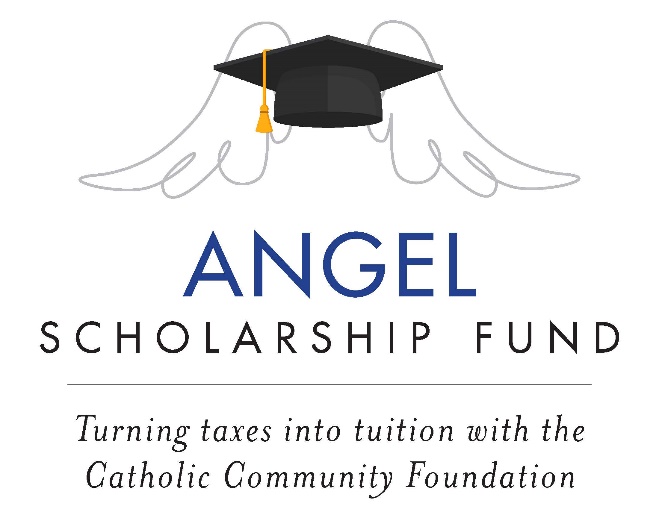 Bulletin/ Newsletter/ Pulpit Announcement:Angel Scholarship Fund: Your Taxes Can Benefit Our Catholic SchoolsMake a charitable donation to the new Angel Scholarship Fund and “turn tax dollars into tuition” through an Ohio income tax credit of up to $750 ($1,500 if married filing jointly) against your 2022 state tax liability. Donations can be designated to benefit <Insert School Name> or another school in the Diocese of Cleveland. For more information, go to www.catholiccommunity.org/angel.